DATE: Monday 30th January 2023● Answers must show the reasoning behind the results or solutions provided.● Full marks will not be awarded if a correct answer is not accompanied by supporting evidence or explanations of how the results or the solutions have been achieved.● When the answer provided is not the correct one, some marks can be awarded if it is evident that an appropriate method and/or a correct approach has been used.NUMBER OF PAGES OF THE EXAM PAPER: 6REMINDER: NO ANSWERS TO BE WRITTEN ON THE EXAM PAPERNOM DES PROFESSEURS : M.A. COSTA MOLINA, A. FIELDING, K. HANSEN, A. HARSANYI, C. PETRUZ, O. PICAUD, R. SOUISSI, I. STEPIEN-MOSKALIK, L. WURZER.NAME OF PUPIL: …………………………………END OF THE EXAMINATIONMATHEMATICS 3 PERIODSPART BDURATION OF THE EXAMINATION:2 hours (120 minutes)AUTHORISED MATERIAL:● Examination with technological tool: Calculator Casio Graph 90+E, Numworks or TI-83 Premium CE Python in exam mode.● Pencil for the graphs● Formula bookletSPECIFIC INSTRUCTIONS: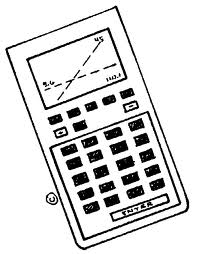 PART BPART BPART BPART BPART BQUESTION B1QUESTION B1QUESTION B1Page 1/2MarksDry ice (solid state CO2) at a certain ambient temperature produces gas that can be easily spotted.The famous chef Sebastianic intends to use 100 g of dry ice to produce a scenical effect for his last creation, a special dessert In order to understand how the dry ice behave, Sebastianic took several time the weight during sublimation of the sample:Dry ice (solid state CO2) at a certain ambient temperature produces gas that can be easily spotted.The famous chef Sebastianic intends to use 100 g of dry ice to produce a scenical effect for his last creation, a special dessert In order to understand how the dry ice behave, Sebastianic took several time the weight during sublimation of the sample: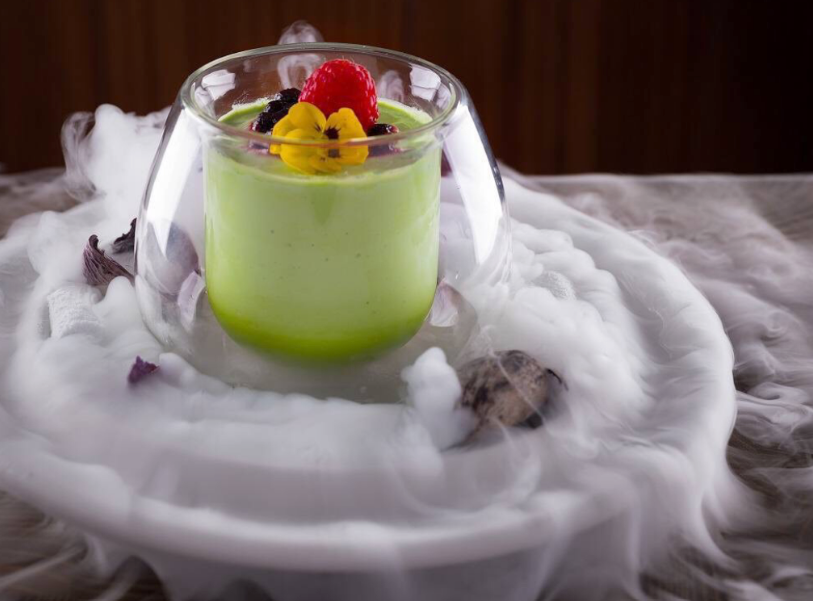 a)Copy on your paper the correct scatter plot of the data in the table choosing between the red and the blue one of the following diagram:Copy on your paper the correct scatter plot of the data in the table choosing between the red and the blue one of the following diagram:Copy on your paper the correct scatter plot of the data in the table choosing between the red and the blue one of the following diagram:2 marks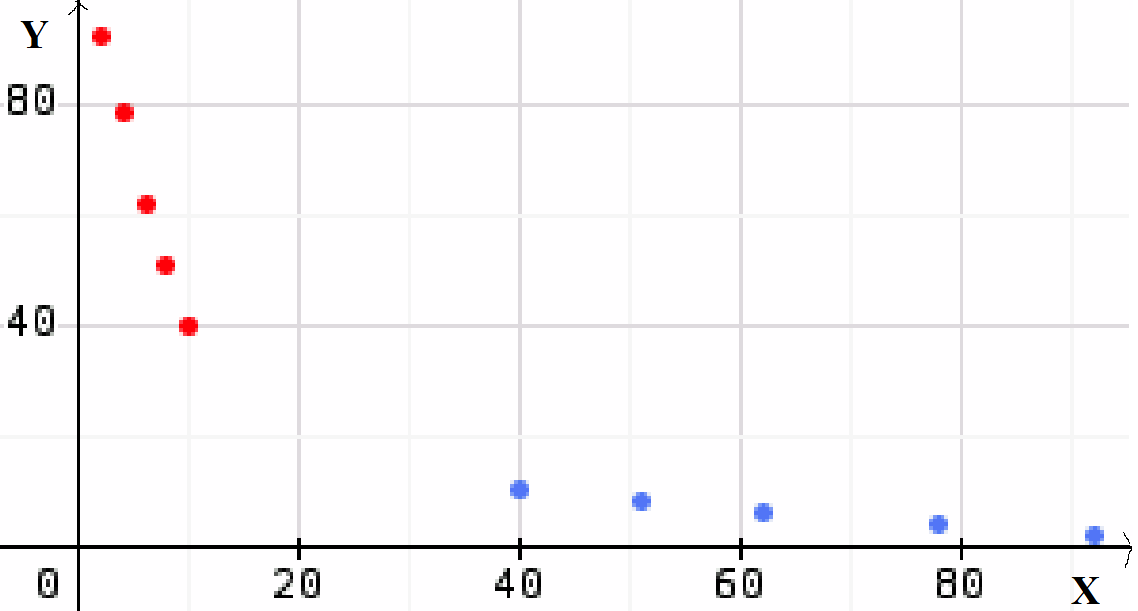 b)Give the value of the linear correlation coefficient of the data and explain if such a value is indicating or not a linear dependency between the two variables. Explain why the linear correlation coefficient has a negative value.Give the value of the linear correlation coefficient of the data and explain if such a value is indicating or not a linear dependency between the two variables. Explain why the linear correlation coefficient has a negative value.Give the value of the linear correlation coefficient of the data and explain if such a value is indicating or not a linear dependency between the two variables. Explain why the linear correlation coefficient has a negative value.3 marksc)Determine an equation in the form  of the linear regression of  on  using the data from the table.Give the numbers  and  correct to two decimal places.Determine an equation in the form  of the linear regression of  on  using the data from the table.Give the numbers  and  correct to two decimal places.Determine an equation in the form  of the linear regression of  on  using the data from the table.Give the numbers  and  correct to two decimal places.3 marksPART BPART BPART BPART BQUESTION B1QUESTION B1Page 2/2MarksIn questions d) and e), use the model .In questions d) and e), use the model .In questions d) and e), use the model .d)Use the model to calculate how many grams of dry ice are still present after 13 minutes. Explain if this model has a good prediction for the dry ice weight after 20 minutes.Use the model to calculate how many grams of dry ice are still present after 13 minutes. Explain if this model has a good prediction for the dry ice weight after 20 minutes.3 markse)Use the model to calculate when the dry ice is over.Use the model to calculate when the dry ice is over.3 marksThe chef Sebastianic is satisfied of the dry ice results and adds to the menu the new dessert. In order to fulfill the demand, he needs to buy some dry ice.The cost  per kilogram of dry ice (in euros),  years since the start of the year 2000 (the beginning of year 2000 corresponds to ), is well described by the function:The chef Sebastianic is satisfied of the dry ice results and adds to the menu the new dessert. In order to fulfill the demand, he needs to buy some dry ice.The cost  per kilogram of dry ice (in euros),  years since the start of the year 2000 (the beginning of year 2000 corresponds to ), is well described by the function:The chef Sebastianic is satisfied of the dry ice results and adds to the menu the new dessert. In order to fulfill the demand, he needs to buy some dry ice.The cost  per kilogram of dry ice (in euros),  years since the start of the year 2000 (the beginning of year 2000 corresponds to ), is well described by the function:f)Sebastianic bought 1 kg of dry ice at the beginning of 2023. Determine how much he paid.Sebastianic bought 1 kg of dry ice at the beginning of 2023. Determine how much he paid.2 marksThe derivative function of the function f isThe function  has only one stationary point.The derivative function of the function f isThe function  has only one stationary point.The derivative function of the function f isThe function  has only one stationary point.g)Calculate in which year the dry ice cost was the highest and state that cost in euros.Calculate in which year the dry ice cost was the highest and state that cost in euros.3 marksh)State the years when the cost of the dry ice was increasing, and the years when it was decreasing.State the years when the cost of the dry ice was increasing, and the years when it was decreasing.3 marksi)Calculate the values of  and  to state the variation rate of the dry ice cost in time, at the beginning of year 2008 and at the beginning of year 2020. Determine on which of those two years the price was lowering more quickly.Calculate the values of  and  to state the variation rate of the dry ice cost in time, at the beginning of year 2008 and at the beginning of year 2020. Determine on which of those two years the price was lowering more quickly.3 marksPART BPART BPART BPART BPART BQUESTION B2QUESTION B2QUESTION B2Page 1/2MarksIn the first part of this exercise, we study the cooking of an egg that has just been taken out from a refrigerator.An egg is soft-boiled when its yolk reaches a temperature of exactly 45°C.In the first part of this exercise, we study the cooking of an egg that has just been taken out from a refrigerator.An egg is soft-boiled when its yolk reaches a temperature of exactly 45°C.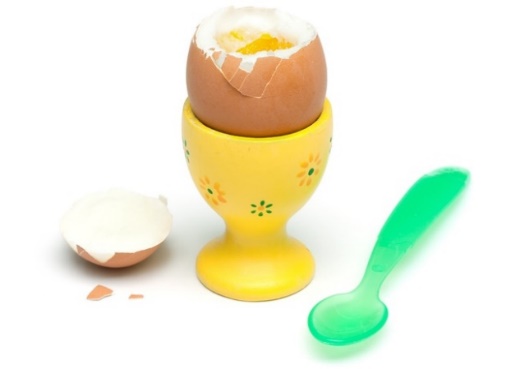 In questions a), b) and c), we consider an egg of mass 60 g. The cooking time  (in seconds) needed to have the yolk of this egg reach the temperature  (in °C) is given by:In questions a), b) and c), we consider an egg of mass 60 g. The cooking time  (in seconds) needed to have the yolk of this egg reach the temperature  (in °C) is given by:In questions a), b) and c), we consider an egg of mass 60 g. The cooking time  (in seconds) needed to have the yolk of this egg reach the temperature  (in °C) is given by:In questions a), b) and c), we consider an egg of mass 60 g. The cooking time  (in seconds) needed to have the yolk of this egg reach the temperature  (in °C) is given by:a)Determine how long it takes for this egg to be soft-boiled. Round to the nearest second.Determine how long it takes for this egg to be soft-boiled. Round to the nearest second.Determine how long it takes for this egg to be soft-boiled. Round to the nearest second.2 marksb)Determine the temperature of the yolk in this egg after it has boiled for 240 seconds. Round to the nearest degree.Determine the temperature of the yolk in this egg after it has boiled for 240 seconds. Round to the nearest degree.Determine the temperature of the yolk in this egg after it has boiled for 240 seconds. Round to the nearest degree.3 marksc)Draw the graph showing the cooking time  as a function of the temperature  in the yolk for this egg, for temperatures between 4°C to 45°C.Draw the graph showing the cooking time  as a function of the temperature  in the yolk for this egg, for temperatures between 4°C to 45°C.Draw the graph showing the cooking time  as a function of the temperature  in the yolk for this egg, for temperatures between 4°C to 45°C.4 marksIn question d), we consider an egg that is soft-boiled after a cooking time of 275 seconds. The following equality applies to the mass  (in grams) of this egg:In question d), we consider an egg that is soft-boiled after a cooking time of 275 seconds. The following equality applies to the mass  (in grams) of this egg:In question d), we consider an egg that is soft-boiled after a cooking time of 275 seconds. The following equality applies to the mass  (in grams) of this egg:In question d), we consider an egg that is soft-boiled after a cooking time of 275 seconds. The following equality applies to the mass  (in grams) of this egg:d)Determine the mass of this egg. Round to the nearest gram.Determine the mass of this egg. Round to the nearest gram.Determine the mass of this egg. Round to the nearest gram.3 marksPART BPART BPART BPART BQUESTION B2QUESTION B2Page 2/2MarksEvery morning in a week (7 days), a man is served exactly one egg. Each morning, the probability that the served egg is soft-boiled is , independently of other mornings.We study the random variable  defined as the number of soft-boiled eggs this man will be served during those 7 mornings.Every morning in a week (7 days), a man is served exactly one egg. Each morning, the probability that the served egg is soft-boiled is , independently of other mornings.We study the random variable  defined as the number of soft-boiled eggs this man will be served during those 7 mornings.Every morning in a week (7 days), a man is served exactly one egg. Each morning, the probability that the served egg is soft-boiled is , independently of other mornings.We study the random variable  defined as the number of soft-boiled eggs this man will be served during those 7 mornings.e)Show that  follows a binomial distribution, and give its parameters.Show that  follows a binomial distribution, and give its parameters.2 marksf)Determine the probability that this man was served only one soft-boiled egg during those 7 mornings.Determine the probability that this man was served only one soft-boiled egg during those 7 mornings.3 marksg)Determine the probability that this man was served soft-boiled eggs for at least 2 mornings in that week.Determine the probability that this man was served soft-boiled eggs for at least 2 mornings in that week.3 marksh)We know that this man was served at least two soft-boiled eggs during this week. Determine the probability that he was served exactly three soft-boiled eggs during this week.We know that this man was served at least two soft-boiled eggs during this week. Determine the probability that he was served exactly three soft-boiled eggs during this week.2 marksi)Determine the expected value and the standard deviation of the variable . Interpret those values in the context.Determine the expected value and the standard deviation of the variable . Interpret those values in the context.3 marks